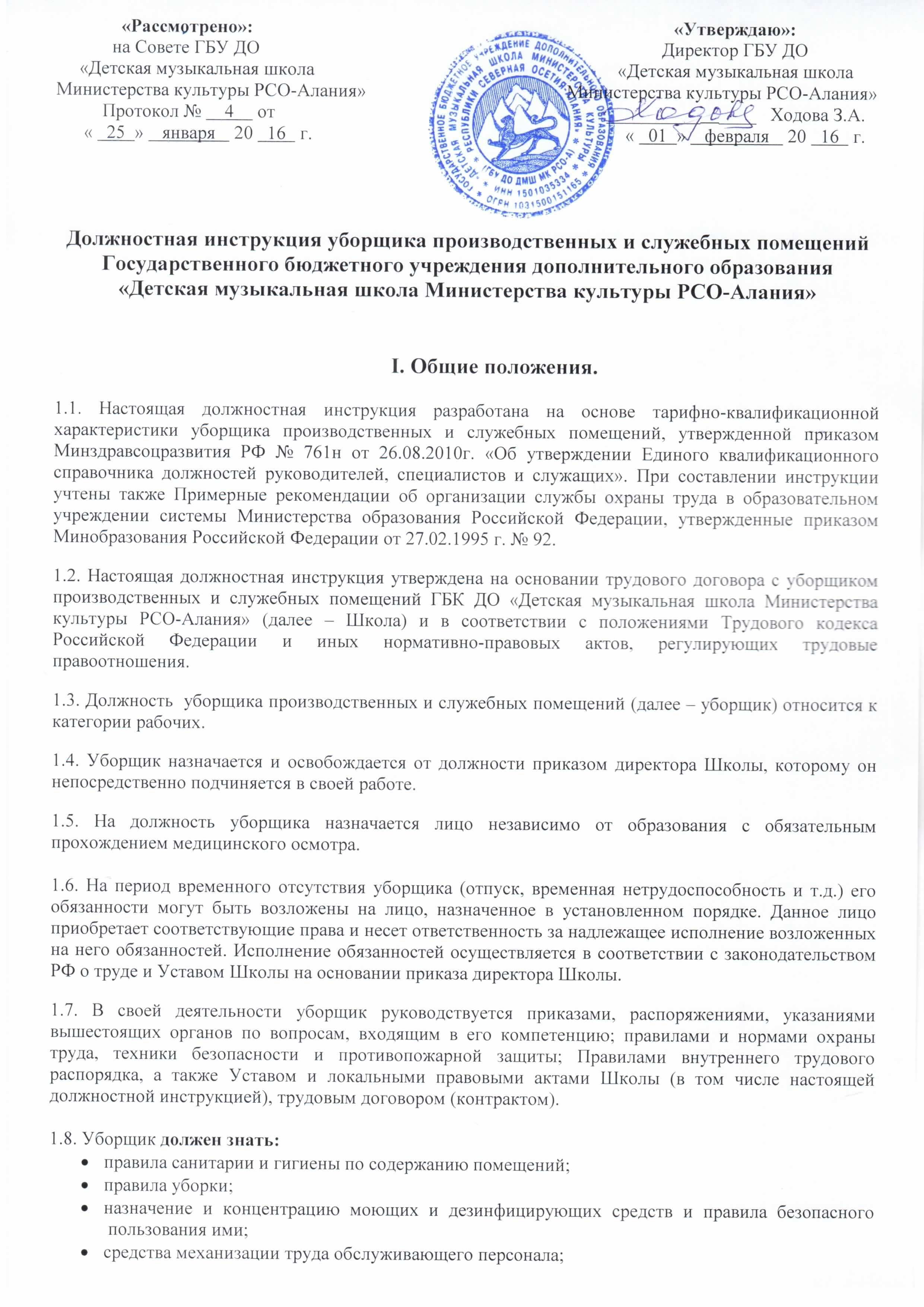 правила эксплуатации санитарно-технического оборудования;основы организации труда;Правила внутреннего трудового распорядка;инструкцию по охране жизни и здоровья детей;Устав Школы;санитарно-эпидемиологические правила, основы гигиены и санитарии;правила и нормы охраны труда, техники безопасности, производственной санитарии, противопожарной защиты.II. Функции.На уборщика возлагаются следующие функции:2.1. Соблюдение санитарно-эпидемиологического режима служебных помещений в соответствии с требованиями СЭС, обеспечения чистоты и своевременной уборки туалетных комнат.2.2. Проведение санитарно-гигиенической обработки закреплённых производственных и служебных помещений.III. Должностные обязанности.          Уборщик выполняет следующие должностные обязанности:3.1. Осуществляет качественную уборку служебных помещений административных зданий, коридоров, лестниц, санузлов.3.2. Удаляет пыль, подметает и моет вручную или с помощью машин и приспособлений стены, полы, потолки, оконные рамы и стекла, дверные блоки, мебель и ковровые изделия.3.3. Чистит и дезинфицирует унитазы, ванны, раковины и другое санитарно-техническое оборудование.3.4. Осуществляет очистку урн от бумаги и промывку их дезинфицирующими растворами.3.5. Собирает мусор и относит его в установленное место.3.6. Приготавливает моющие средства и дезинфицирующие растворы.3.7. Получает моющие средства, инвентарь и обтирочный материал.3.8. Следит за наличием моющих средств и приспособлений.3.9. Соблюдает правила санитарии и гигиены в убираемых помещениях.IV. Права.         Уборщик имеет право:4.1. Получать от работников Школы информацию, необходимую для осуществления своей деятельности.4.2. Представлять на рассмотрение своего непосредственного руководства предложения по вопросам своей деятельности.4.3. Требовать от руководства Школы оказания содействия в исполнении своих должностных обязанностей.4.4. На социальные гарантии и льготы, установленные законодательством РФ.V. Ответственность.    Уборщик служебных помещений несет ответственность:5.1. За неисполнение или ненадлежащее исполнение своих обязанностей, предусмотренных настоящей инструкцией, - в соответствии с действующим трудовым законодательством РФ.5.2. За правонарушения, совершенные в период осуществления своей деятельности, - в соответствии с действующим гражданским, административным и уголовным законодательством РФ.5.3. За причинение материального ущерба - в соответствии с действующим законодательством.VI. Взаимоотношения и связи по должности.       Уборщик:6.1. Работает в режиме нормированного рабочего дня по графику, составленному исходя из 40-часовой рабочей недели и утверждённому директором Школы. 6.2. Выполняет поручения заведующего хозяйством и информирует его о возникших трудностях в работе. Примечание:1. Настоящие должностные обязанности разработаны на основании тарифно-квалификационной характеристики уборщика производственных и служебных помещений образовательного учреждения, утвержденной приказом Минздравсоцразвития РФ № 761н от 26.08.2010г. «Об утверждении Единого квалификационного справочника должностей руководителей, специалистов и служащих».2. Утверждены Советом школы от «   25  »    января    20   16   г.С должностными обязанностями ознакомлен:        _______               _              ________________     ______
                                                                                                 (подпись)                                         (ФИО)
                                                                                                                                                                                                                                                                  «____» ____________ 20____г.